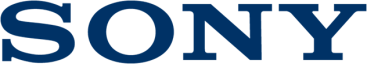 Nota de imprensa24 de setembro de 2019Sony lança uma atualização de firmware para a série α9, que inclui a função Real-Time Eye AF para animais, captação em intervalos e compatibilidade com RMT-P1BTA Sony lançou uma nova atualização de firmware para a sua câmara full-frame sem espelho α9 (modelo ILCE-9), que oferece funções-chave como Real-Time Eye AF para animais, captação em intervalos e compatibilidade com RMT-P1BT.A atualização para a versão 6.00 permite agora que a tecnologia Real-Time Eye AF da Sony, baseada em IA, detete sujeitos humanos e animais, com a opção de selecionar o modo Eye AF para olhos de humanos ou de animais, consoante a situação de captação. Também permite criar vídeos em "time-lapse" através da função de captação em intervalos.Além disso, esta atualização permite melhorar a estabilidade geral da câmara e torna-a mais intuitiva, oferecendo aos fotógrafos a possibilidade de configurar o "My Menu" para ser apresentado quando primem o botão do menu pela primeira vez. Agora, os utilizadores podem selecionar a Focus Frame Colour e escolher entre vermelho, cinzento ou o verde padrão.Por fim, esta atualização permite operar a câmara com o telecomando sem fios RMT-P1BT, oferecendo a solução ideal para a captação à distância.A atualização do firmware para a versão 6.00 pode ser transferida gratuitamente através do website de Assistência da Sony.Sobre a Sony CorporationA Sony Corporation é uma empresa de entretenimento criativo com uma base sólida de tecnologia. Desde jogos, serviços de rede, de música, filmes, eletrónica, semicondutores até serviços financeiros, a Sony visa encher o mundo de emoções através do poder da criatividade e da tecnologia. Para mais informações, visite: http://www.sony.net/